PESSEURT  TROUZ  EO ????     TROUZ AL LOENED1 trouz ar yar            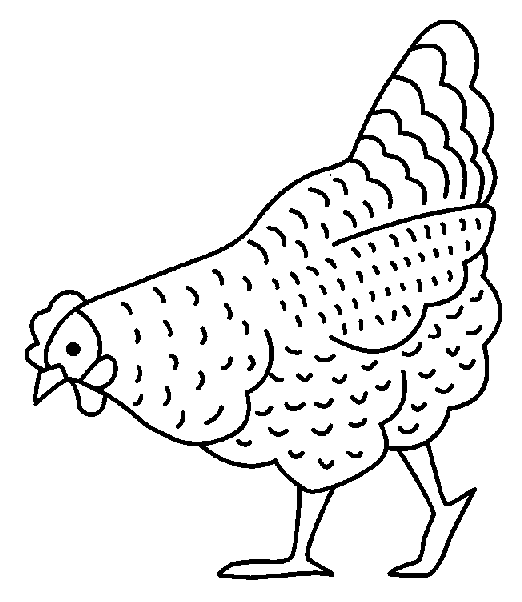 2 trouz ar c’hazh         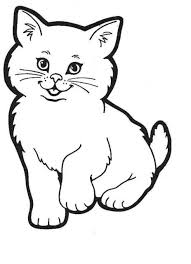 3 trouz ar c’hi     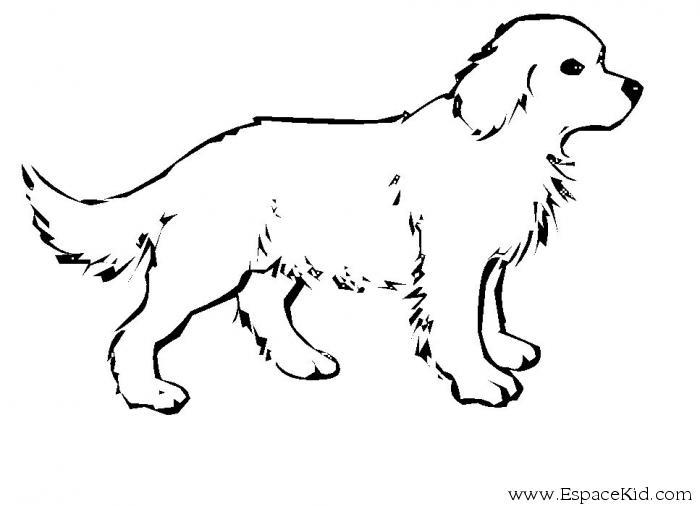 4 didrouz eo ar pesk           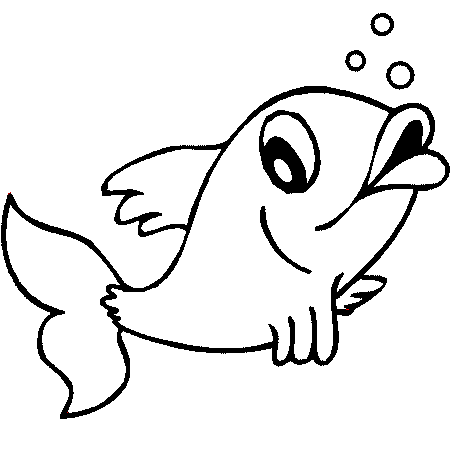 